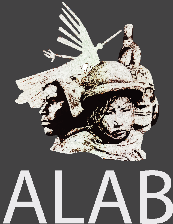 Lorena MadrigalLorena Madrigal is a biological anthropologist at the University of South Florida.  Her area of research is recent human micro-evolution. She has published on the evolution of African and East-Asian-derived Costa Rican groups.  A native Costa Rican, she has always kept contact with Costa Rican and Latin American colleagues, by teaching at the Universidad de Costa Rica, collaborating in research with colleagues at the UCR, and by attending and serving the Asociación Latinoamericana de Antropología Biológica (ALAB). She has served as the President of the American Association of Physical Anthropologists (AAPA) and as the biological seat in the American Association of Anthropologists.  As part of her commitment to the ALAB, she has worked with Dr. Gonzalez-Jose editing this volume, in order to provide Spanish-speakers all over the world with an up-to-date textbook in Biological Anthropology written by experts in the field. Rolando González-José.Rolando González-José is a researcher at the CONICET since 2004, Director of the National Patagonian Center since 2014 and of the Patagonian Institute of Human and Social Sciences since 2015. He is concerned with the population genetics of both extinct and extant human groups. His publications are focused on the micro evolutionary events that took place during the settlement of the New World. Dr. González-José is Argentinean, born in Patagonia, and he did his doctoral research in Barcelona, where he lived during six years. His work has been in collaboration with American, European, and Latin American colleagues. He is the past President of the Argentinean Association of Biological Anthropology (2009-2011) and he is currently the Vice-President of the Latin American Association of Biological Anthropology. As part of his commitment to the ALAB, he has worked with Dr. Madrigal Díaz editing this volume, in order to provide Spanish-speakers all over the world with an up-to-date textbook in Biological Anthropology written by experts in the field. Lorena Madrigal Díaz.Lorena Madrigal Díaz es una antropóloga biológica en la University of South Florida.  Su área de investigación es la micro-evolución humana.  Ha publicado acerca de la evolución de las poblaciones Afro e Indo-Asiático Costarricenses.  La Dra. Madrigal Díaz es Costarricense, y  a pesar de vivir en los EUA, se ha mantenido siempre en contacto con colegas Costarricenses y Latinoamericanos, habiendo dado clases en la Universidad de Costa Rica, colaborando en su investigación con colegas de la UCR, y presentando y sirviendo a la Asociación Latinoamericana de Antropología Biológica (ALAB). La Dra. Madrigal Díaz ha sido la presidenta de la the American Association of Physical Anthropologists (AAPA), y ha representado a la antropología biológica como miembra del comité ejecutivo de la American Association of Anthropologists. Como parte de su dedicación a la ALAB, ha trabajado con el Dr. González José compilando y editando éste volumen, para ofrecerles a los estudiantes y profesores de habla española un libro de texto en antropología biológica que esté al día y que haya sido escrito por expertos en el campo. Rolando González-José.Rolando González-José es investigador del CONICET desde el año 2004 y Director del Centro Nacional Patagónico desde el año 2014 y del Instituto Patagónico de Ciencias Sociales y Humanas desde el 2015. Sus intereses de investigación giran en torno a la genética de las poblaciones humanas tanto extinguidas como actuales. Su registro de publicaciones se enfoca en los procesos microevolutivos que han dado lugar a la población Americana. El Dr. González-José es argentino, nacido en la Patagonia, y ha realizado su doctorado en la Universidad de Barcelona, ciudad donde vivió durante seis años. Su trabajo se lleva adelante en cooperación con especialistas de Europa, Estados Unidos y Latinoamérica. Ha sido Presidente de la Asociación Argentina de Antropología Biológica (Octubre 2009-Octubre 2011) y actualmente es Vice-Presidente de la Asociación Latinoamericana de Antropología Biológica. (Octubre 2014-Octubre 2016). Como parte de su dedicación a la ALAB, ha trabajado con LA Dra. Madrigal Díaz, para ofrecerles a los estudiantes y profesores de habla española un libro de texto en antropología biológica que esté al día y que haya sido escrito por expertos en el campo. 